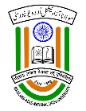 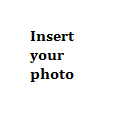 										Follow me on: 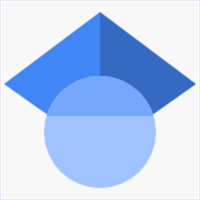 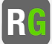 Date: Place:(Your Full Name Here) [Last update on: 05th September 2019]current designation/ involvementCurrently working as an Assistant Professor in Department of Computer Science and Information Technology, School of Technology, Maulana Azad National Urdu University (Central University), Hyderabad, Telangana, India.area of specializationList with all detailsOngoing academic research/projectsList with all detailsinnovation with field of study and collaborative effortsList with all detailsAcademic and administrative Experience Educational qualificationteaching proficiencyResearch publication detailsDetails of conference/seminar /workshop/ fdp (Attended/presented)Details of Keynote speaker/resource person/ session chair etc.ACHIVEMENTSdetails of Supervision (M.Phil/M.tech/P.hd.)PROFESSIONAL MEMBERSHIPSpersonal details